软件正版化操作流程正版化的软件包括Windows操作系统和Office系列具体操作流程如下：下载正版化激活工具后解压缩，有内网版和外网版，分别适用于校园网内和网外环境。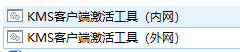 根据各自情况选择一款激活工具打开，进入到如下界面：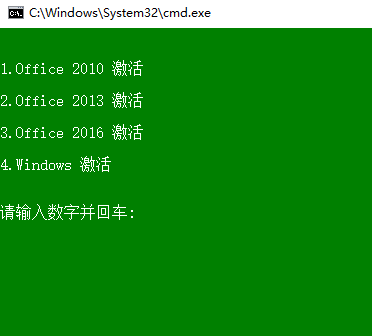 选择需要激活的项目序号。例如：选择windows激活，选择4，并回车。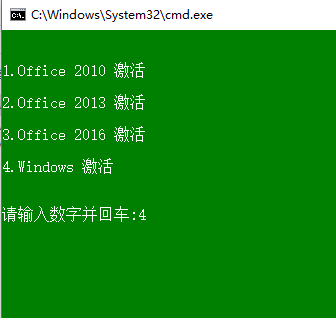 4、成功激活如下显示：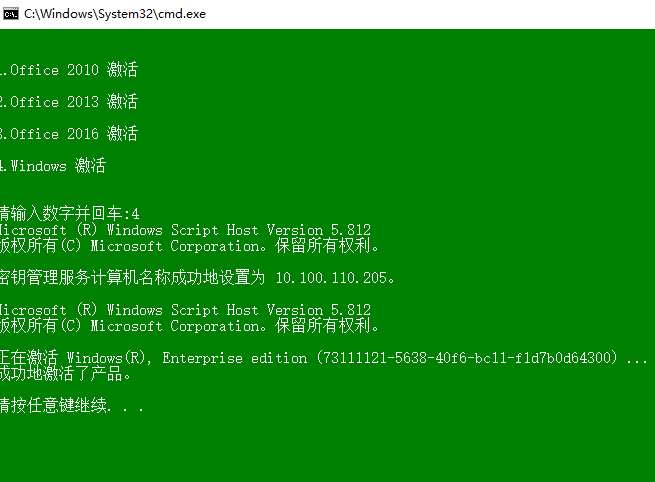 